Warsztaty fotograficzne PieninyPodróże kształcą i rozwijają każdego człowieka. Warto zwiedzać nowe miejsca. <b>Warsztaty fotograficzne</b> Pieniny to doskonałe rozwiązanie dla osób, których pasją są podróże i fotografia.Warsztaty fotograficzne Pieniny - okazja dla każdegoWarto podróżować, poznawać nowe miejsca. To doskonała okazja, aby kształcić swoją osobę. W trakcie wycieczek można poznać wiele ciekawych ludzi. Warsztaty fotograficzne Pieniny to doskonałe rozwiązanie dla osób, które pasjonują się fotografowaniem. Warsztaty są przeznaczone dla osób początkujących jak i profesjonalistów.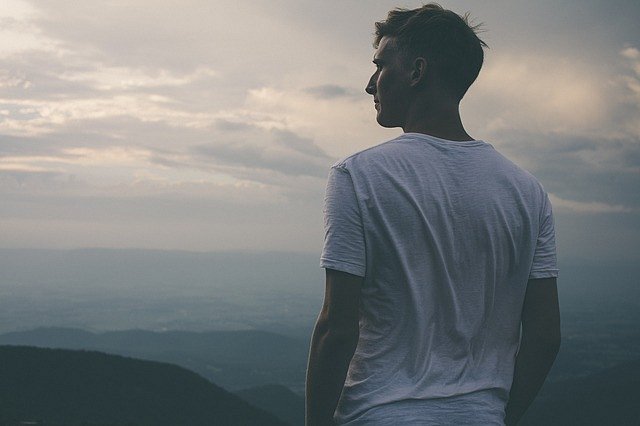 Jak przebiegają warsztaty?Warsztaty fotograficzne Pieniny odbywają się pod koniec października 2019 roku. Prowadzone są przez dwóch prawdziwych pasjonatów fotografowania, specjalistów z wieloletnim doświadczeniem i ogromną wiedzą. W trakcie warsztatów prowadzący podzielą się swoimi umiejętnościami z uczestnikami kursu. W trakcie kursu można poznać wiele wiele ciekawych ludzi, którzy także współdzielą pasję do fotografowania.Dlaczego warto wziąć udział w kursie?Warsztaty fotograficzne Pieniny to doskonała okazja, aby poznać nowe techniki fotografowania. Zostaną przedstawione techniki, w jaki sposób można w pełni wykorzystać panujące warunki do sfotografowania pięknych krajobrazów. W trakcie wyjazdu przewiduje się wejście na Trzy Korony, Wysoki Wierch. Na wyjazd należy zabrać ze sobą sprzęt turystyczny, aparat fotograficzny, komputer i dawkę pozytywnej energii.